[Nombre del Programa] Plan 2021 y Plan 2022-2024 Análisis de los factores internos y externos del programa: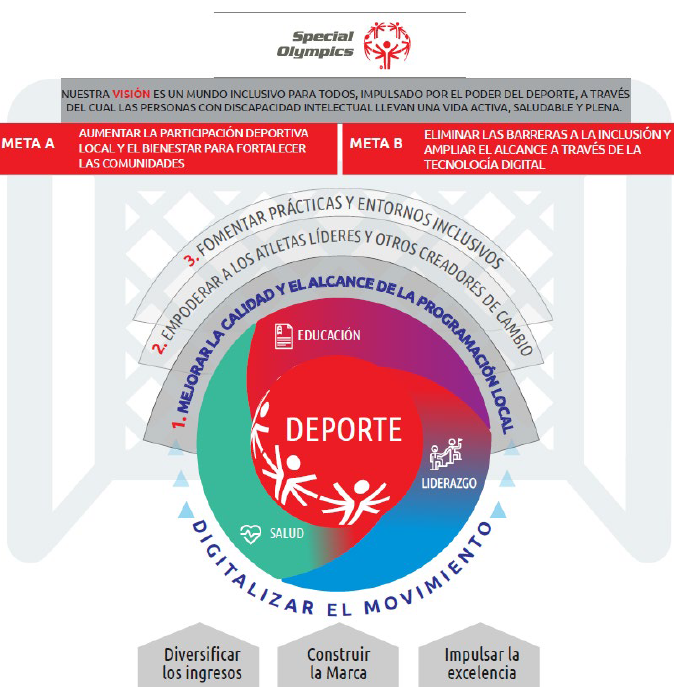 S1. Mejorar la calidad y el alcance de la programación local. S2. Empoderar a los atletas líderes y otros creadores de cambioS3. Fomentar configuraciones inclusivasE1. Digitalizar el MovimientoE2. Diversificar IngresosE3. Construye la MarcaE4. Impulsar la ExcelenciaFortalezas:Debilidades:Oportunidades (políticas, económicas, sociales, tecnológicas, organizacionales):Amenazas (políticas, económicas, sociales, tecnológicas, organizacionales):Iniciativa estratégicaMedida de éxitoObjetivo 20212021 AccionesObjetivo 2022-2024Acciones 2022-2024PropietarioIniciativa estratégicaMedida de éxitoObjetivo 20212021 AccionesObjetivo 2022-2024Acciones 2022-2024PropietarioIniciativa estratégicaMedida de éxitoObjetivo 20212021 AccionesObjetivo2022-2024 Acciones 2022-2024PropietarioIniciativa estratégicaMedida de éxitoObjetivo 20212021 AccionesObjetivo 2022-2024Acciones 2022-2024PropietarioIniciativa estratégicaMedida de éxitoObjetivo 20212021 AccionesObjetivo 2022-2024Acciones 2022-2024PropietarioIniciativa estratégicaMedida de éxitoObjetivo 20212021 AccionesObjetivo 2022-2024Acciones 2022-2024PropietarioIniciativa estratégicaMedida de éxitoObjetivo 20212021 AccionesObjetivo 2022-2024Acciones 2022-2024Propietario